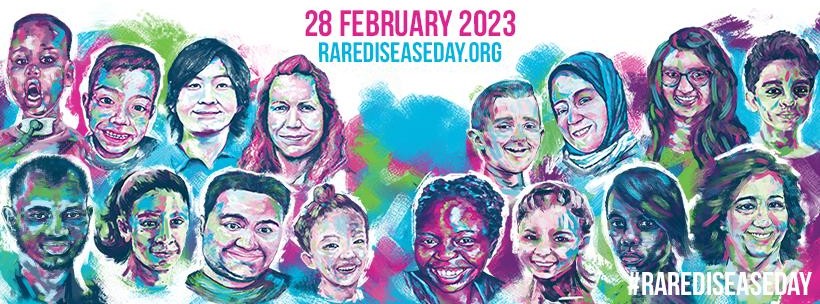 29 февруари – най-редкият ден в годината е избран за Международен ден на редките болести, в който всички ние – пациентски организации, партньори и приятели – обединяваме усилията си, за да повишим осведомеността за редките болести и проблемите на хора, засегнати от тях. Това се случва веднъж на четири години, а традиционно, както и тази година, денят ще бъде отбелязан в последния ден на месеца за шестнадесети пореден път.Отбелязването стартира през 2008 година по инициативата на Европейската организация на пациентите с редки болести (EURORDIS) и набира все повече последователи по всички краища на света. Навсякъде пациентски организации и техните партньори организират мероприятия, за да привлекат вниманието на обществото към проблемите на страдащите от редки заболявания и подобряване на грижата за тях.Национален алианс на хора с редки болести инициира серия от събития в цялата страна.      На 28 февруари в нашия град с помощта на Община Шумен, студентите медицински специалисти от Филиал Шумен към МУ„Проф. д-р Параскев Стоянов“ -Варна и съграждани природозащитници ще засадим 29 броя дръвчета явор и ясен символизиращи най редкия ден в годината 29 февруари с най редките  диагнози, за пореден път ще отбележим Международния ден на редките болести.В 11.00 ч. с Водосвет ще започне облагородяването на алеите между  паркинга, Регионална библиотека и Община Шумен, благодарение на дарените дръвчета от Гората.бг.      В знак на солидарност към милионите болни по света, присъстващите ще се включат в масовото вдигане на ръце, което се осъществи по едно и също време в цялаЕвропа. В небето ще бъдат пуснати 50 разноцветни балона, символизиращи хилядите видове редки болести.Окръжен съд- Шумен подава ръка на хората с редки болести. В 19:00 ч., една от най- красивите и внушителни сгради, която е архитектурно-строителен паметник на културата в град Шумен-съдебната палата заедно с  парка,  любимо за много хора, ще бъдат осветени в различни цветове, символизиращи различните редки заболявания. „Шумен Пътнически транспорт “ ООД е партньор в кампанията и за поредна година ще допринесе за повишаване на осведомеността и видимостта на тези заболявания сред обществото. На 28 февруари флаери и плакати ще докоснат сърцата на хората, пътуващи в автобусите на градския транспорт.Скъпи приятели,всеки може да изрази своята подкрепа към хората, засегнати от редки болести. Направете си снимка с цветовете, символизиращи многообразието на редките заболявания - зелен, розов, син и лилав, напишете послание и ги споделете в социалните мрежи с мотото„Всеки има цвят... ТИ сподели своя!“ или елате и изпратете своето балонче високо в небето. Нека по този начин подадем ръка на милионите хора, засегнати от редки болести. Нека знаем, че те са около нас, и да им покажем, че имат нашата подкрепа!Уважаеми журналисти,българските медии винаги са показвали своята съпричастност към хората с редки болести, за което искрено Ви благодарим. И тази година разчитаме на Вашата подкрепа, с която Вие помагате за повече гласност и привличане на общественото внимание.ВЛАДИМИР ТОМОВПредседател на Алианс на хора с редки болестиНие сме редки и уникални!Смели сме и безстрашно гледаме към бъдещето!И сме силни!Но когато имаме Вашата подкрепа, когато сме заедно, СМЕ ОЩЕ ПО-СИЛНИ!За контакти:Петинка Банова – представител на Алианс на хора с редки болести за Шумен и областтаGSM +359 893 342 234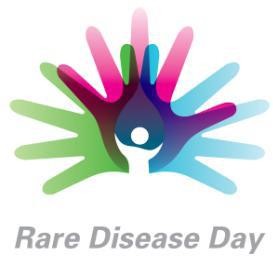 29-ти февруариМеждународен ден на редките болести„Всеки има цвят... ТИ сподели своя!“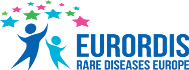 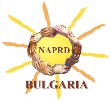 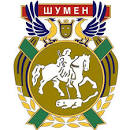 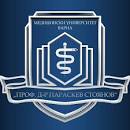 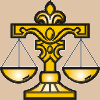 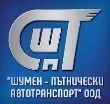 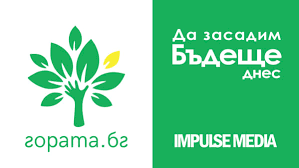 